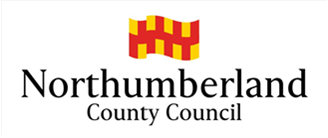 Application to Modify or Discharge Section 106 Planning ObligationThe Town and Country Planning (Modification and Discharge of Planning Obligations) Regulations 1992If returning by post please send to:Development Management, Northumberland County Council,County Hall, Morpeth, NE61 2EFEmail Address: Planning@northumberland.gov.ukTelephone: 01670 627040Complete the form in block capitals using black ink. The fee for this application is £316 (plus normal legal fees).Please supply a copy of the Official Title Plan of Land Registry to which the land and S106 agreement relates.  Your details2. Agent details if applicable3. Full postal address of the site to which the obligation relates:4. Nature of the applicant’s interest in the land:5. Please provide sufficient information to enable us to identify the planning obligation (Planning Reference numbers, date of agreement etc.)6. What reason(s) do you have for applying for the modification or discharge of the obligation? Checklist: Please tick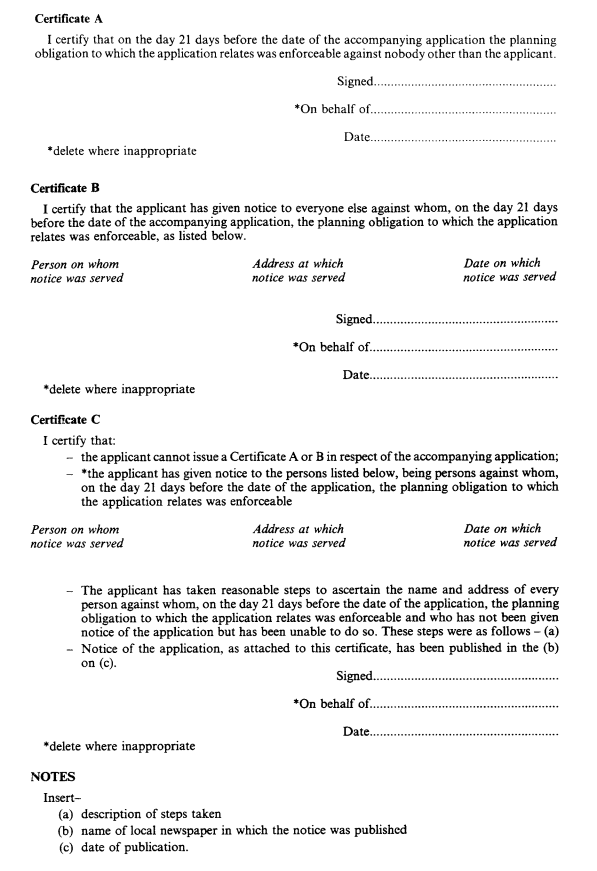 Regulation 5(2)NOTICE OF AN APPLICATION TO MODIFY OR DISCHARGE A PLANNING OBLIGATION UNDER SECTION 106A OF THE TOWN AND COUNTRY PLANNING ACT 1990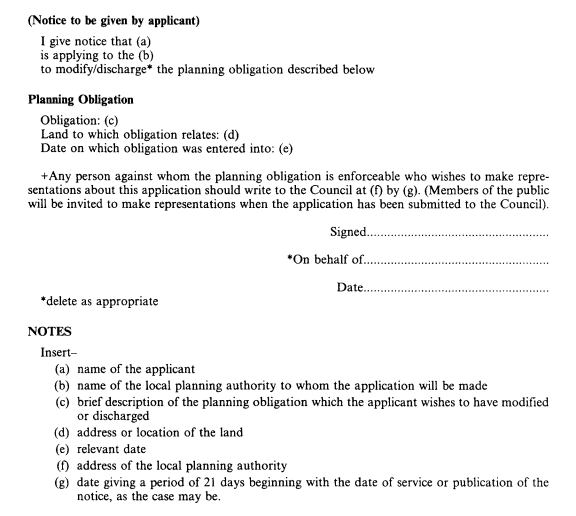 Office Use OnlyOffice Use OnlyReference NumberReceived DateName:Address:Post Code:Email Address:Contact Number:Name:Address:Post Code:Email Address:Contact Number:Development Site Address:Planning Application Reference Number:Date of Agreement:A 1 x Original form completed, signed and dated Certificate A,B,or C as applicable  B 1 x Copy of a map identifying the land to which the obligation relatesC 1 x Copy of such other information as you consider relevant to the determination of the application D 1 x Copy - supply the latest version of the official copies of land registryPlease note, A title plan and title register, dated within the last 3 months, will be required by our legal department if and when a new agreement is to be drawn up.E 1 x Served or published a Notice of application on interested partiesF 1 x Fee of £316